Application for Support      (donation or sponsorship)Date of application:Organization Information:Legal Name:Mailing Address:(address)(city, state, zip)Contact Person:Phone:IRS 501c3 tax exempt(yes or no?)Request Details:Amount of request:List all other funding sources:Project name & date:Project date & location:Purpose:*state purpose & how funds will be used. (add a page if necessary)(add a page if necessary)For APCC Use Only:Amount approved:Signatures:Board Member #1/Title:XBoard Member #2/Title:X*Email or Mail completed application to:Avon Park Champions Club, Inc.118 S. Lake Ave.Avon Park, FL 33825phone 863-453-5959email apccsupport@apchampionsclub.com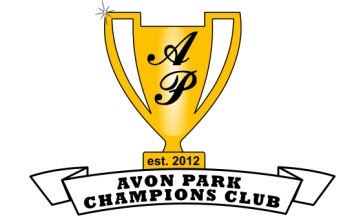 